Уполномоченный по правам ребёнка в Чувашской Республикеhttp://child.cap.ru/и картинка для баннера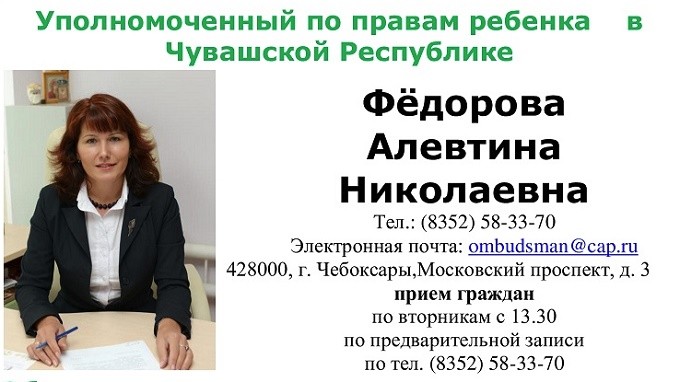 